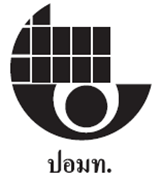 ใบนำส่งเอกสารผู้สมควรเป็น “อาจารย์ดีเด่นแห่งชาติ พ.ศ. 2566”*****************************	ลายมือชื่อผู้ที่ได้รับการเสนอชื่อ      ………….….…………..………………………….ลายมือชื่อผู้เสนอ	………….….………………..………………………….       ตำแหน่ง  ประธานสภาอาจารย์/สภาคณาจารย์/สภาพนักงาน/สภาคณาจารย์และข้าราชการ/					      สภาคณาจารย์และพนักงาน/สภาคณาจารย์และบุคลากรเอกสารที่สมบูรณ์ จะต้องมีลายมือชื่อครบทั้งผู้ที่ได้รับการเสนอชื่อและผู้เสนอแบบเสนอชื่อผู้สมควรเป็น“อาจารย์ดีเด่นแห่งชาติ พ.ศ. 2566”สาขาวิทยาศาสตร์เทคโนโลยี1.  ประวัติส่วนตัว   2.  ประวัติการศึกษา3.  ประวัติการทำงาน/รับราชการตำแหน่งอื่น ๆ เช่น เคยดำรงตำแหน่ง บริหาร/กรรมการสภามหาวิทยาลัย/กรรมการสภาคณาจารย์/กรรมการสภาอาจารย์/กรรมการสโมสรข้าราชการ/กรรมการสภาพนักงานมหาวิทยาลัย/ กรรมการผู้ทรงคุณวุฒิ/กรรมการสมาคม/กรรมการองค์กร อื่น ๆ  ฯลฯ  ของหน่วยงานใด เมื่อไร4.  ผลงานด้านความรู้ความสามารถในเชิงวิชาการ  40    คะแนน      5.  ผลงานด้านความสามารถในการถ่ายทอดความรู้   40     คะแนนให้ระบุชื่อรายวิชา-  หลักฐานแนบ ได้แก่  ผลการประเมินการสอนรายวิชาโดยนิสิต/นักศึกษา-  หลักฐานเป็นไฟล์ ได้แก่  หลักฐานแนบเป็นไฟล์ PDFให้ระบุชื่อรายวิชา-  หลักฐานแนบ ได้แก่  ผลการประเมินการสอนรายวิชาโดยนิสิต/นักศึกษา-  หลักฐานเป็นไฟล์ ได้แก่  หลักฐานแนบเป็นไฟล์ PDF5.2  งานควบคุมปริญญานิพนธ์/สาระนิพนธ์/วิทยานิพนธ์/การค้นคว้าอิสระ ฯลฯ  ย้อนหลัง 5 ปี         ให้ระบุชื่อเรื่อง5.3  การถ่ายทอดกระบวนการวิจัย        ตัวอย่าง  วิทยากรถ่ายทอดงานวิจัย/การเผยแพร่งานวิจัย/ผลงานวิจัยที่ได้รับย้อนกลับ เรื่องอะไร จัดที่ไหน เมื่อไร      กลุ่มที่ได้รับการถ่ายทอด เช่น อาจารย์ นักศึกษา ฯลฯ-  หลักฐานแนบ ได้แก่  วิธีการถ่ายทอดกระบวนการวิจัยพอสังเขป-  หลักฐานเป็นไฟล์ ได้แก่  หลักฐานแนบเป็นไฟล์ PDF5.4  ความสามารถในการจัดกระบวนการเรียนรู้      ตัวอย่าง  การวางแผนการสอน การเตรียมนักศึกษา การกำหนดประเด็นและเป้าหมายของการจัดการความรู้          -  หลักฐานแนบ ได้แก่  แผนการจัดกระบวนการเรียนรู้พอสังเขป          -  หลักฐานเป็นไฟล์ ได้แก่  หลักฐานแนบเป็นไฟล์ PDF5.5 การพัฒนานวัตกรรมการสอน      ตัวอย่าง  วิธีการพัฒนาการสอน เช่น นักศึกษามีปัญหาด้านภาษาอังกฤษ มีวิธีการอย่างไรที่แก้ปัญหาให้นักศึกษา     การทำ electronics multimedia เพื่อให้นักศึกษาสามารถเข้าใจบทเรียนมากขึ้น          -  หลักฐานแนบ ได้แก่  สื่อการสอน วิธีการสอน ฯลฯ พอสังเขป          -  หลักฐานเป็นไฟล์ ได้แก่  หลักฐานแนบเป็นไฟล์ PDF6.  ผลงานด้านคุณธรรม จริยธรรม และมนุษยสัมพันธ์  10  คะแนน	โปรดบรรยายรายละเอียดและแสดงหลักฐานประกอบที่เป็นรูปธรรมชัดเจน7.  ผลงานด้านการอุทิศตนเพื่อส่วนรวม   10   คะแนน	ข้าพเจ้าขอรับรองว่าข้อความข้างต้นเป็นความจริงทุกประการ		       ลายมือชื่อผู้ที่ได้รับการเสนอชื่อ          ……….……………………….....................…….………				ลายมือชื่อผู้เสนอ             ……….…………………………….....................………       ตำแหน่ง  ประธานสภาอาจารย์/สภาคณาจารย์/สภาพนักงาน/สภาคณาจารย์และข้าราชการ/					      สภาคณาจารย์และพนักงาน/สภาคณาจารย์และบุคลากรหน่วยงานที่เสนอชื่อ มหาวิทยาลัย/สถาบัน เอกสารที่สมบูรณ์ จะต้องมีลายมือชื่อครบทั้งผู้ที่ได้รับการเสนอชื่อและผู้เสนอ()ตำแหน่งวันที่เดือนพ.ศ.2566()มหาวิทยาลัย/สถาบันวันที่เดือนพ.ศ.2566ชื่อนามสกุลตำแหน่งวิชาการ1.1วัน เดือน ปี เกิดอายุปีสถานที่เกิด1.2ที่ทำงานภาควิชา/หน่วยงานคณะมหาวิทยาลัย/สถาบัน โทรศัพท์โทรสาร1.3บ้านเลขที่ซอยถนนแขวง/ตำบลเขต/อำเภอจังหวัดรหัสไปรษณีย์โทรศัพท์โทรสารโทรศัพท์มือถือE-mail@1.4สถานภาพ      โสด  สมรสอื่น ๆ1.5คู่สมรส ชื่อนามสกุลอายุปีอาชีพ ตำแหน่งสถานที่ทำงานโทรศัพท์ โทรสารโทรศัพท์มือถือE-mail@1.6บุตรคนธิดาคน1.ชื่ออายุปีการศึกษา2.ชื่ออายุปีการศึกษา3.ชื่ออายุปีการศึกษา4.ชื่ออายุปีการศึกษา5.ชื่ออายุปีการศึกษาระดับการศึกษา         สาขาวิชามหาวิทยาลัย/สถาบันปี พ.ศ.ปริญญาตรีปริญญาโทปริญญาเอก  อื่น ๆปัจจุบันมีสถานภาพเป็น  พนักงานมหาวิทยาลัย/สถาบัน  ข้าราชการระดับปัจจุบันดำรงตำแหน่งได้รับแต่งตั้งให้ดำรงตำแหน่งอาจารย์เมื่อวันที่เดือนพ.ศ.ได้รับแต่งตั้งให้ดำรงตำแหน่งผู้ช่วยศาสตราจารย์เมื่อวันที่เดือนพ.ศ.ได้รับแต่งตั้งให้ดำรงตำแหน่งรองศาสตราจารย์เมื่อวันที่เดือนพ.ศ.ได้รับแต่งตั้งให้ดำรงตำแหน่งศาสตราจารย์เมื่อวันที่เดือนพ.ศ.อายุการทำงาน/ราชการปีเดือนตำแหน่งหน่วยงานปี พ.ศ.4.1  งานแต่ง เรียบเรียง แปล หนังสือ/ตำรา        ให้ระบุ แต่งบทใด มีจำนวนกี่หน้า       -  หลักฐานแนบ ได้แก่ สำเนาหน้าปก สารบัญ และส่วนที่แสดงรายละเอียดสำนักพิมพ์ จำนวนที่พิมพ์  ปี พ.ศ.       -  หลักฐานเป็นไฟล์ ได้แก่ หลักฐานแนบเป็นไฟล์ PDF และข้อมูลทั้งเล่มเอกสารเป็นไฟล์ PDF (เพิ่มเติมถ้ามี) 4.1  งานแต่ง เรียบเรียง แปล หนังสือ/ตำรา        ให้ระบุ แต่งบทใด มีจำนวนกี่หน้า       -  หลักฐานแนบ ได้แก่ สำเนาหน้าปก สารบัญ และส่วนที่แสดงรายละเอียดสำนักพิมพ์ จำนวนที่พิมพ์  ปี พ.ศ.       -  หลักฐานเป็นไฟล์ ได้แก่ หลักฐานแนบเป็นไฟล์ PDF และข้อมูลทั้งเล่มเอกสารเป็นไฟล์ PDF (เพิ่มเติมถ้ามี) 4.1 (1) 4.1 (2) 4.1 (3) 4.1 (4) 4.2  บทความทางวิชาการ  ย้อนหลัง 5 ปี         ให้ระบุเป็นแบบบรรณานุกรม        -  หลักฐานแนบ ได้แก่ สำเนาหน้าปกวารสาร สารบัญ และหน้าแรกของบทความ       -  หลักฐานเป็นไฟล์ ได้แก่ หลักฐานแนบเป็นไฟล์ PDF และข้อมูลทั้งบทความเป็นไฟล์ PDF (เพิ่มเติมถ้ามี)4.2.1  บทความทางวิชาการที่ตีพิมพ์ในวารสารต่างประเทศ  เริ่มต้นจากปัจจุบัน4.2.1 (1)4.2.1 (2)4.2.1 (3)4.2.1 (4)4.2.1 (1)4.2.1 (2)4.2.1 (3)4.2.1 (4)4.2.2  บทความทางวิชาการที่ตีพิมพ์ในวารสารในประเทศ  เริ่มต้นจากปัจจุบัน4.2.2 (1)4.2.2 (2)4.2.2 (3)4.2.2 (4)4.2.2 (1)4.2.2 (2)4.2.2 (3)4.2.2 (4)4.3  ผลงานวิจัย  ย้อนหลัง 5 ปี         ให้ระบุเป็นแบบบรรณานุกรม         -  หลักฐานแนบ ได้แก่  สำเนาหน้าปกวารสาร/การประชุม สารบัญ และหน้าแรกของบทความ       -  หลักฐานเป็นไฟล์ ได้แก่ หลักฐานแนบเป็นไฟล์ PDF และข้อมูลทั้งบทความเป็นไฟล์ PDF (เพิ่มเติมถ้ามี)4.3.1  ผลงานที่ตีพิมพ์ในวารสารวิชาการต่างประเทศ (Full paper)  เริ่มต้นจากปัจจุบัน4.3.1 (1)4.3.1 (2)4.3.1 (3)4.3.2  ผลงานที่ตีพิมพ์ในวารสารวิชาการในประเทศ (Full paper)  เริ่มต้นจากปัจจุบัน4.3.2 (1) 4.3.2 (2)4.3.2 (3)4.4  ผลงานวิชาการในลักษณะอื่น         ให้ระบุชื่อ สิ่งประดิษฐ์ วรรณกรรม นวัตกรรมที่ได้รับอนุสิทธิบัตร/สิทธิบัตร ฯลฯ        -  หลักฐานแนบ ได้แก่  สำเนาหน้าปกเอกสารผลงาน และรายละเอียดที่สำคัญ       -  หลักฐานเป็นไฟล์ ได้แก่ หลักฐานแนบเป็นไฟล์ PDF และข้อมูลทั้งเอกสารผลงานเป็นไฟล์ PDF (เพิ่มเติมถ้ามี)4.4  ผลงานวิชาการในลักษณะอื่น         ให้ระบุชื่อ สิ่งประดิษฐ์ วรรณกรรม นวัตกรรมที่ได้รับอนุสิทธิบัตร/สิทธิบัตร ฯลฯ        -  หลักฐานแนบ ได้แก่  สำเนาหน้าปกเอกสารผลงาน และรายละเอียดที่สำคัญ       -  หลักฐานเป็นไฟล์ ได้แก่ หลักฐานแนบเป็นไฟล์ PDF และข้อมูลทั้งเอกสารผลงานเป็นไฟล์ PDF (เพิ่มเติมถ้ามี)4.4 (1)4.4 (2)4.4 (3)4.5  หัวหน้าโครงการทุนวิจัยที่เคยได้รับในอดีต        ให้ระบุชื่อ ทุนวิจัย ผู้วิจัยร่วม แหล่งทุนที่ให้ จำนวนเงินทุนวิจัยที่ได้รับ และ ปี พ.ศ.        -  หลักฐานแนบ ได้แก่  สำเนาหน้าปกรายงานฉบับสมบูรณ์ และรายละเอียดที่สำคัญ       -  หลักฐานเป็นไฟล์ ได้แก่ หลักฐานแนบเป็นไฟล์ PDF และข้อมูลทั้งเอกสารโครงการเป็นไฟล์ PDF (เพิ่มเติมถ้ามี) 4.5  หัวหน้าโครงการทุนวิจัยที่เคยได้รับในอดีต        ให้ระบุชื่อ ทุนวิจัย ผู้วิจัยร่วม แหล่งทุนที่ให้ จำนวนเงินทุนวิจัยที่ได้รับ และ ปี พ.ศ.        -  หลักฐานแนบ ได้แก่  สำเนาหน้าปกรายงานฉบับสมบูรณ์ และรายละเอียดที่สำคัญ       -  หลักฐานเป็นไฟล์ ได้แก่ หลักฐานแนบเป็นไฟล์ PDF และข้อมูลทั้งเอกสารโครงการเป็นไฟล์ PDF (เพิ่มเติมถ้ามี) 4.5  หัวหน้าโครงการทุนวิจัยที่เคยได้รับในอดีต        ให้ระบุชื่อ ทุนวิจัย ผู้วิจัยร่วม แหล่งทุนที่ให้ จำนวนเงินทุนวิจัยที่ได้รับ และ ปี พ.ศ.        -  หลักฐานแนบ ได้แก่  สำเนาหน้าปกรายงานฉบับสมบูรณ์ และรายละเอียดที่สำคัญ       -  หลักฐานเป็นไฟล์ ได้แก่ หลักฐานแนบเป็นไฟล์ PDF และข้อมูลทั้งเอกสารโครงการเป็นไฟล์ PDF (เพิ่มเติมถ้ามี) 4.5 (1)4.5 (2)4.5 (3)4.6  โครงการทุนวิจัยในปัจจุบัน        ให้ระบุเป็นหัวหน้าหรือผู้ร่วมโครงการวิจัย ชื่อทุนวิจัย แหล่งทุนที่ให้ จำนวนเงินทุนวิจัยที่ได้รับ และ ปี พ.ศ.        -  หลักฐานแนบ ได้แก่  สำเนาเอกสารโครงการ และรายละเอียดที่สำคัญ       -  หลักฐานเป็นไฟล์ ได้แก่ หลักฐานแนบเป็นไฟล์ PDF และข้อมูลทั้งเอกสารโครงการเป็นไฟล์ PDF (เพิ่มเติมถ้ามี)4.6  โครงการทุนวิจัยในปัจจุบัน        ให้ระบุเป็นหัวหน้าหรือผู้ร่วมโครงการวิจัย ชื่อทุนวิจัย แหล่งทุนที่ให้ จำนวนเงินทุนวิจัยที่ได้รับ และ ปี พ.ศ.        -  หลักฐานแนบ ได้แก่  สำเนาเอกสารโครงการ และรายละเอียดที่สำคัญ       -  หลักฐานเป็นไฟล์ ได้แก่ หลักฐานแนบเป็นไฟล์ PDF และข้อมูลทั้งเอกสารโครงการเป็นไฟล์ PDF (เพิ่มเติมถ้ามี)4.6  โครงการทุนวิจัยในปัจจุบัน        ให้ระบุเป็นหัวหน้าหรือผู้ร่วมโครงการวิจัย ชื่อทุนวิจัย แหล่งทุนที่ให้ จำนวนเงินทุนวิจัยที่ได้รับ และ ปี พ.ศ.        -  หลักฐานแนบ ได้แก่  สำเนาเอกสารโครงการ และรายละเอียดที่สำคัญ       -  หลักฐานเป็นไฟล์ ได้แก่ หลักฐานแนบเป็นไฟล์ PDF และข้อมูลทั้งเอกสารโครงการเป็นไฟล์ PDF (เพิ่มเติมถ้ามี)4.6 (1)4.6 (2)4.6 (3)4.7  รางวัล/ประกาศเกียรติคุณที่ได้รับทางด้านวิชาการ/วิจัย        ให้ระบุชื่อ รางวัล หน่วยงานที่ให้ และ ปี พ.ศ.       -  หลักฐานแนบ ได้แก่  สำเนาเอกสาร/ภาพถ่าย       -  หลักฐานเป็นไฟล์ ได้แก่  หลักฐานแนบเป็นไฟล์ PDF4.7  รางวัล/ประกาศเกียรติคุณที่ได้รับทางด้านวิชาการ/วิจัย        ให้ระบุชื่อ รางวัล หน่วยงานที่ให้ และ ปี พ.ศ.       -  หลักฐานแนบ ได้แก่  สำเนาเอกสาร/ภาพถ่าย       -  หลักฐานเป็นไฟล์ ได้แก่  หลักฐานแนบเป็นไฟล์ PDF4.7 (1) 4.7 (2)4.7 (3)5.1  งานสอน ย้อนหลัง 5 ปี  เริ่มต้นจากปัจจุบัน5.1.1  ระดับปริญญาตรี                          ภาระงานสอนเฉลี่ยชม. / สัปดาห์5.1.1 (1)5.1.1 (2)5.1.1 (3)5.1.2  ระดับปริญญาโท/ เอก                    ภาระงานสอนเฉลี่ยชม. / สัปดาห์5.1.2 (1)5.1.2 (2)5.1.2 (3)5.2.1  ระดับปริญญาตรี              ปัจจุบันคนสำเร็จแล้วคน5.2.1 (1) 5.2.1 (2)5.2.1 (3)5.2.2  ระดับปริญญาโท/เอก        ปัจจุบันคนสำเร็จแล้วคน5.2.2 (1)5.2.2 (2)5.2.2 (3)5.3 (1) 5.3 (2)5.3 (3)5.4 (1)5.4 (2)5.4 (3)5.5 (1)5.5 (2)5.5 (3)5.6  การเป็นกรรมการประเมินผลงานทางวิชาการ         -  หลักฐานแนบ ได้แก่  หนังสือเชิญ/หนังสือขอบคุณ       -  หลักฐานเป็นไฟล์ ได้แก่  หลักฐานแนบเป็นไฟล์ PDFระดับผู้ช่วยศาสตราจารย์รายรองศาสตราจารย์รายศาสตราจารย์ราย5.7  รางวัล/ประกาศเกียรติคุณที่ได้รับทางด้านการเรียนการสอน        ให้ระบุชื่อรางวัล หน่วยงานที่ให้ และ ปี พ.ศ.        -  หลักฐานแนบ ได้แก่  สำเนาเอกสาร/ภาพถ่าย       -  หลักฐานเป็นไฟล์ ได้แก่  หลักฐานแนบเป็นไฟล์ PDF5.7 (1) 5.7 (2)5.7 (3)5.8  รางวัล/ประกาศเกียรติคุณที่ได้รับทางด้านงานบริการวิชาการ        ให้ระบุชื่อรางวัล หน่วยงานที่ให้ และ ปี พ.ศ.       -  หลักฐานแนบ ได้แก่  สำเนาเอกสาร/ภาพถ่าย       -  หลักฐานเป็นไฟล์ ได้แก่  หลักฐานแนบเป็นไฟล์ PDF5.8 (1)5.8 (2)5.8 (3)5.9  การเป็นวิทยากรในการประชุมทางวิชาการในประเทศ/ต่างประเทศ        ให้ระบุการประชุม ประเทศ และ ปี พ.ศ.       -  หลักฐานแนบ ได้แก่  หนังสือเชิญ/หนังสือขอบคุณ       -  หลักฐานเป็นไฟล์ ได้แก่  หลักฐานแนบเป็นไฟล์ PDF5.9 (1)5.9 (2)5.9 (3)5.10  การเป็นกรรมการในองค์กรทางวิชาชีพต่าง ๆ          ให้ระบุชื่อตำแหน่ง องค์กร และ ปี พ.ศ.         -  หลักฐานแนบ ได้แก่  หนังสือ/คำสั่งแต่งตั้ง และรายละเอียดที่สำคัญขององค์กร         -  หลักฐานเป็นไฟล์ ได้แก่  หลักฐานแนบเป็นไฟล์ PDF5.10 (1)5.10 (2)5.10 (3)6.1  ความสามารถในการสอดแทรกคุณธรรม จริยธรรม ในการเรียนการสอน  โปรดบรรยายรายละเอียดการสอนสอดแทรกด้านคุณธรรม จริยธรรม วิธีการสอน/การพัฒนา และการวัดประเมินรวมทั้ง แสดงหลักฐานประกอบที่ส่งผลต่อคุณธรรม จริยธรรมของผู้เรียนที่เป็นรูปธรรมชัดเจน6.1 (1)6.1 (2)6.1 (3)6.2  การประพฤติตนที่เป็นแบบอย่างที่ดี  6.2 (1)6.2 (2)6.2 (3) 6.3  รางวัล/ประกาศเกียรติคุณที่ได้รับทางด้านคุณธรรม จริยธรรม         ให้ระบุชื่อรางวัล หน่วยงานที่ให้ และ ปี พ.ศ.       -  หลักฐานแนบ ได้แก่  สำเนาเอกสาร/ภาพถ่าย       -  หลักฐานเป็นไฟล์ ได้แก่  หลักฐานแนบเป็นไฟล์ PDF6.3 (1)6.3 (2)6.3 (3)7.1  การเป็นกรรมการ/สมาชิก/ภาคีขององค์กรทางสังคมและสาธารณะ      ให้ระบุชื่อตำแหน่ง องค์กร และ ปี พ.ศ.      -  หลักฐานแนบ ได้แก่  หนังสือ/คำสั่งแต่งตั้ง และรายละเอียดที่สำคัญขององค์กร      -  หลักฐานเป็นไฟล์ ได้แก่  หลักฐานแนบเป็นไฟล์ PDF7.1 (1)7.1 (2)7.1 (3)7.2  รางวัล/ประกาศเกียรติคุณที่ได้รับทางด้านการอุทิศตนเพื่อส่วนรวม        ให้ระบุชื่อรางวัล หน่วยงานที่ให้ และ ปี พ.ศ.      -  หลักฐานแนบ ได้แก่  สำเนาเอกสาร/ภาพถ่าย      -  หลักฐานเป็นไฟล์ ได้แก่  หลักฐานแนบเป็นไฟล์ PDF7.2 (1)7.2 (2)7.2 (3)7.3  การนำศาสตร์ที่ตนเองมีความรู้ความสามารถหรือเชี่ยวชาญ ไปพัฒนาหรือถ่ายทอดให้กับ ชุมชน สังคม จนส่งผลต่อการแก้ปัญหา หรือพัฒนาชุมชน สังคม ให้มีความเปลี่ยนแปลงที่ดีขึ้น ชุมชนมีความเข้มแข็ง สามารถพึ่งพาตนเองได้อย่างยั่งยืน เป็นที่ประจักษ์และได้รับการยอมรับจากสาธารณะ โดยไม่หวังผลตอบแทนส่วนบุคคลในเชิงธุรกิจหรือในลักษณะอื่นๆ        -  หลักฐานแนบ ได้แก่  สำเนาเอกสาร/ภาพถ่าย และรายละเอียดที่สำคัญ      -  หลักฐานเป็นไฟล์ ได้แก่  หลักฐานแนบเป็นไฟล์ PDF7.3 (1)7.3 (2)7.3 (3)()ตำแหน่งวันที่เดือนพ.ศ.2566()มหาวิทยาลัย/สถาบันวันที่เดือนพ.ศ.2566สถานที่ติดต่อโทรศัพท์โทรสารชื่อผู้ประสานงานE-mailโทรศัพท์ติดต่อสะดวก